БАШҠОРТОСТАН РЕСПУБЛИКАҺЫ                                                     РЕСПУБЛИка БАШКОРТОСТАН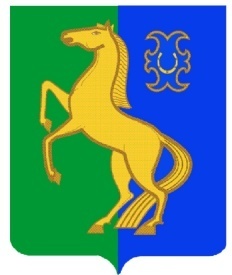 ЙƏРМƏКƏЙ районы                                                            совет сельского поселениямуниципаль РАЙОНЫның                                                   Нижнеулу-елгинский сельсоветтҮбəнге олойылfа АУЫЛ СОВЕТЫ                                                   МУНИЦИПАЛЬНОГО РАЙОНАауыл БИЛƏмƏҺе  советы                                                                            ЕРМЕКЕЕВСКий РАЙОН  452196, Түбǝнге Олойылға, Йǝштǝр урамы,10                                            452196, с. Нижнеулу-Елга, ул. Молодежная,10    Тел. (34741) 2-53-15                                                                                    Тел. (34741) 2-53-15ҠАРАР                                                            № 7/8                                                   РЕШЕНИЕ« 02 » июнь 2020 й.                                                                               « 02 » июня 2020 г.О предоставлении отсрочки по уплате ежемесячных платежей по договорам купли-продажи недвижимого имущества, находящегося в муниципальной собственности  СП Нижнеулу-Елгинский сельсовет муниципального района Ермекеевский район Республики Башкортостан и арендуемого субъектами малого и среднего предпринимательстваВ соответствии с Федеральным законом от 06 октября 2003 года № 131-ФЗ «Об общих принципах организации местного самоуправления в Российской Федерации», распоряжением Главы Республики Башкортостан от 01 апреля 2020 года № РГ-119 «О первоочередных мерах по повышению устойчивости экономики Республики Башкортостан с учетом внешних факторов, в том числе связанных с распространением новой коронавирусной инфекции», в целях повышения устойчивости экономики на территории муниципального района Ермекеевский район Республики Башкортостан с учетом внешних факторов, Совет сельского поселения Нижнеулу-Елгинский сельсовет муниципального района Ермекеевский район Республики Башкортостан Решил:1. Администрация сельского поселения Нижнеулу-Елгинский сельсовет муниципального района Ермекеевский район Республики Башкортостан по договорам купли-продажи недвижимого имущества, находящегося в муниципальной собственности  сельского поселения Нижнеулу-Елгинский сельсовет муниципального района Ермекеевский район Республики Башкортостан и арендуемого субъектами малого и среднего предпринимательства (с условием о рассрочке оплаты), заключенным до 1 апреля 2020 года, обеспечить: а) в течение тридцати календарных дней со дня обращения субъекта малого и среднего предпринимательства, включенного в Единый реестр субъектов малого и среднего предпринимательства, заключение дополнительного соглашения, предусматривающего предоставление отсрочки по уплате платежей на период с 1 апреля 2020 года  до 30 сентября 2020 года, с дальнейшим внесением суммы отсроченных платежей равными частями в сроки, предусмотренные графиком платежей  в период с 1 октября 2020 года по 30 сентября 2021 года;б) неначисление неустоек, штрафов, пени за несвоевременную оплату текущих ежемесячных платежей, срок оплаты по которым приходится на период с 1 апреля 2020 года по 30 сентября 2020 года.     2. Контроль за исполнением настоящего решения возложить на постоянную комиссию по бюджету, налогам и вопросам собственности.3. Настоящее Решение действует до 31 декабря 2020 года исключительно и вступает в силу с момента его подписания. Председатель Совета                                                                       О.В.Зарянова